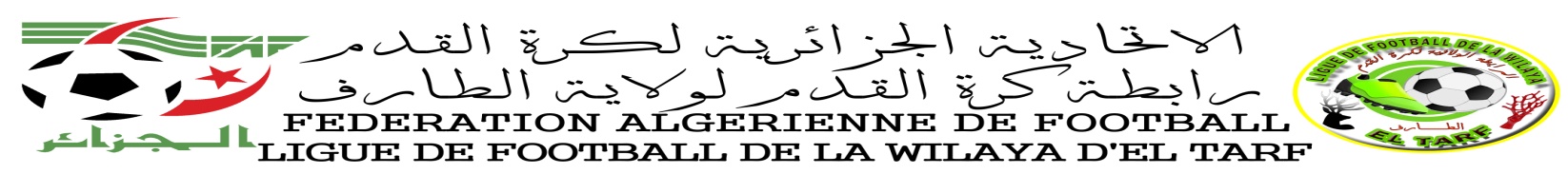 PROGRAMMATION 3eme JOURNEE  CHAMPIONNAT JEUNES U19 GROUPE (A) JOURNEE DU : 14 /12 / 2018PROGRAMMATION 3me JOURNEE  CHAMPIONNAT JEUNES U19 GROUPE (B) JOURNEE DU : 14-15 /12 / 2018Exempt:  AAKHRECTIFICATIFPROGRAMMATION 2eme JOURNEE  CHAMPIONNAT JEUNES U15/U17 GROUPE (A)  	JOURNEE DU : 14-15 /12 / 2018EXEMPT : ABESPROGRAMMATION 1ERE JOURNEE  CHAMPIONNAT JEUNE U15/U17 GROUPE (B)  	JOURNEE DU : 14-15 /12 / 2018EXEMPT  :  ABBN.B : LA RENCONTRE WAK – CRBAA REPORTER A UNE DATE ULTERIEURE.LieuxDatesRENCONTREHORCATASFOUR Stade communal VENDREDI 14/12/2018ABES #  MBA 09 H 00U19ASFOURStade communalVENDREDI 14/12/2018RBZ  # ESEC11 H 00U19CHEBAITA  Stade OPOWVENDREDI 14/12/2018UZA # ORCT11 H 00U19BEN MHIDIStade OPOWVENDREDI 14/12/2018JMBCT # NRAC09 H 00U19LieuxDatesRENCONTREHORCATBERRIHANE Stade communalVENDREDI 14/12/2018ABB #  UBCF09 H 00U19AIN ASSELStade communal VENDREDI 14/12/2018CRBAA # KRB10 H 00U19El TARF Stade OPOWVENDREDI 14/12/2018WAK # WAB  12 H 00U19BERRIHANE Stade communalSAMEDI 15/12/2018JMS # NRBEA11 H 00U19LieuxDatesRENCONTREHORCATDREANStade OPOW VENDREDI 14/12/2018NRAC #  JMBCT  10 H 0011H 30U15U17CHEBAITAStade OPOWSAMEDI 15/12/2018ESEC # UZA10 H 0011H 30U15U17ASFOURStade communalSAMEDI 15/12/2018RBZ # JSDT09 H 00U15ASFOUR Stade communalSAMEDI 15/12/2018MBA # ORCT10 H 0011 H 30U15U17LieuxDatesRENCONTREHORCATEl  KALAStade OPOWVENDREDI 14/12/2018ARS # NBCF10 H 00U17El TARFStade OPOWVENDREDI 14/12/2018WAB # AAKH09 H 0010 H 30U15U17BOUTELDJA Stade communalVENDREDI 14/12/2018   KRB # NRBEA10 H 0011 H 30U15U17BOUTELDJA Stade OPOWSAMEDI 15/12/2018UBCF # JMS10 H 0011 H 30U15U17